Анализ аттестации педагогических работников
МБОУ СОШ №20 за 2018 – 2019 учебный годВ школе работает  29 педагогических работников. Возрастной состав коллектива неоднородный и составляет: до 35 лет – 20,6%,до 45 лет -31%, до 55 лет – 27,5%,  учителя пенсионного возраста – 20,6%:        В школе работают учителя имеющие  звание «Отличник народного просвещения» –1 человек, «Почетный работник общего образования» - 2 человека, награжден Почетной грамотой министерства образования РФ – 2 человека.         Одним из важнейших средств оценки и развития профессионализма педагогических работников является аттестация. Аттестация педагогических работниковМБОУ СОШ №20 им. Н.И. Ходенков 2018-2019 учебном году осуществлялась на основании следующих нормативных документов:приказ Министерства образования и науки Российской Федерации от 7 апреля 2014 г. № 276 «Об утверждении Порядка проведения аттестации педагогических работников организаций, осуществляющих образовательную деятельность»;приказ «О составе аттестационной комиссии МБОУ СОШ №20;     Аттестация педагогов - важный шаг на пути повышения их профессиональной компетентности. Прохождение процедуры аттестации позволяет педагогу увидеть свои сильные стороны и недостатки, определить перспективы деятельности на последующий межаттестационный период. Каждый педагог получает возможность и глубокую заинтересованность в самовыражении, самоутверждении, демонстрации профессиональных успехов на разных уровнях от школьного педагогического коллектива до муниципального, регионального и федерального педагогического сообщества, определить свою роль в развитии результата образования. Наличие квалификационных категорий ( высшая и первая) у педагогических работников школ в сравнении со среднегородским показателем  среди школ , июнь 2019 год,%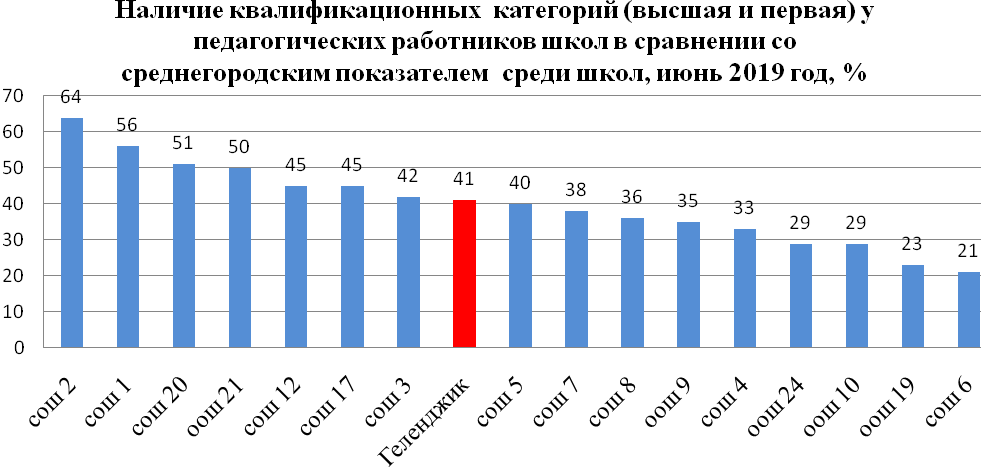 В 2018-2019 учебном году аттестацию прошли:   Е. В. Грибцова, учитель физики и математики- высшая категория Р.А. Худусова, учитель математики- первая категория.В школе создаются все необходимые условия для проведения аттестации: своевременно издаются распорядительные документы, определяются сроки прохождения аттестации для каждого аттестуемого, проводятся консультации. О результативности профессиональной деятельности педагогов аттестованных на высшую и первую квалификационную категорию говорит то, что они владеют способами индивидуализации обучения, обеспечивают устойчивый результат, активизируют учебную деятельность учащихся.Приоритетными направлениями работы педагогических работников в межаттестационный период являются следующие: повышение психолого-педагогической, методологической компетенции педагогов через педагогические советы, семинары, открытые мероприятия, курсовую подготовку;и создание для педагогов образовательной среды, в которой они смогли бы получить опыт обучения учащихся с помощью информационно-коммуникативных технологий через улучшение материально-технической базы, дистанционное обучение;стимулирование творческого самовыражения, раскрытия профессионального потенциала педагогов через участие в профессиональных конкурсах, педагогических сообществах;разработка учебных материалов, методических рекомендаций, соответствующих запросам педагогов.Анализ динамики профессионального роста учителей в период с 2016 по 2019 учебный годАнализ динамики прохождения курсов повышения квалификации в период с 2016-2019 учебный годВыводы:необходимо продолжить работу по повышению квалификационных категорий педагогических работников через непрерывное повышение профессионального мастерства аттестуемых; обеспечить условия для перевода педагогических работников на более высокий уровень деятельности.по итогам аттестационной кампании работа аттестационной комиссии признана удовлетворительной: заявленные квалификационные категории всех аттестующихся педагогов соответствуют требованиям установленного уровня квалификации соответствующей категории.Зам. директора по НМР		          Т.Ю. Хмелёвапериодкол-во пед.раб./ учителейне имеющих категории и соответствияне имеющих категории и соответствиясоответствиезанимаемой должностисоответствиезанимаемой должностиИмеющихпервуюквалификационную категориюИмеющихпервуюквалификационную категориюИмеющиевысшую квалификационную категориюИмеющиевысшую квалификационную категориюпериодкол-во пед.раб./ учителейколличестводоля%колличестводоля%колличестводоля%колличестводоля%2016/201729/2813114011405172017/201829/29310103410346222018/201930/29620827931622период(учебный год)Кол-во педаг.раб.Кол-во педагогических работниковпрошедших курсы пов. квалификацииКол-во педагогических работниковпрошедших курсы пов. квалификациипериод(учебный год)Кол-во педаг.раб.чел.            %2016-2017299312017-2018291034,4 %2018-2019291758%